«_______» _____________20____г.Тема:  Раздельное написание предлогов со словамиЦель: формировать умение раздельно писать предлоги с другими словами в предложении.Ход урока:I.	Сообщение темы и цели урока(На доске запись.)Волки (на) кобыле. Львы (в) автомобиле. Зайчики (в) трамвайчике. Жаба (на) метле.Прочитайте. Из какого произведения эти строчки? (Из «Та-раканища».)Кто автор этого произведения? (Корней Иванович Чуковский.)Как пишутся предлоги с другими словами?Сформулируйте тему урока. (Раздельное написание предлогов со словами.)II.	ЧистописаниеIII. Работа по теме урока (Упр. 283.)Прочитайте.- Дома вы готовились к письму по памяти. А теперь закройтеучебники и запишите, выполнив задание. (Взаимопроверка.)—	Назовите предлоги. Как вы написали предлоги? (Отдельно от других слов.) Прочитайте правило на с. 39. Как пишутся предлоги?(Упр. 285.)Прочитайте. Сколько предложений нужно составить? (Три.)Составьте первое предложение. (В марте из теплых стран возвращаются грачи.)Составьте второе предложение. (Они громко кричат на деревьях.)• Составьте третье предложение. (Крик грача предвещает начало весны.)О ком этот текст?Что вы знаете о грачах?(Предлагаем использовать школьный словарик «Птицы России».)Материал для учителяВесной люди радостно сообщают друг другу: «Грачи прилетели!» Об этом даже в газетах пишут. И дело не только в том, что прилет граче И — верный признак наступившей весны. Грач — одна из самых полезных птиц: при массовом размножении вредных насекомых он часто уничтожает их еще до вмешательства людей. Особенно большую пользу приносят грачи, поедая опасного вредителя — личинку жука-щелкуна.Длина тела грача — около 45 см. Оперение черное с синим отливом. У взрослых грачей кожа у основания клюва голая. Грач распространен » центральной Европе и Азии. В нашей стране — к югу от Архангельска и Якутска.Если будете весной в поле, посмотрите, как ходит грач по пашне. То и дело вытаскивает он клювом из распаханной земли насекомых.Грач — птица прожорливая: много насекомых и их личинок надо ему съесть, чтобы насытиться. А когда появляются птенцы, «работать» приходится еще больше. Гнездятся грачи на высоких деревьях. Представьте себе, сколько вредителей уничтожит колония грачей в несколько сотен птиц!Что нужно помнить о предлогах, чтобы правильно их написать? (Предлоги пишутся раздельно с другими словами в предложении.)Запишите текст.ФизкультминуткаЗакрепление изученного материала (Упр. 286.)Прочитайте пословицы. Объясните их смысл.Какие орфограммы вам встретились? (Безударные гласные, парные согласные.)Объясните правописание этих слов. Подберите проверочные слова.Найдите в пословицах слова, которые нельзя проверить.Найдите памятку № 3. Подготовьтесь к письму по памятке.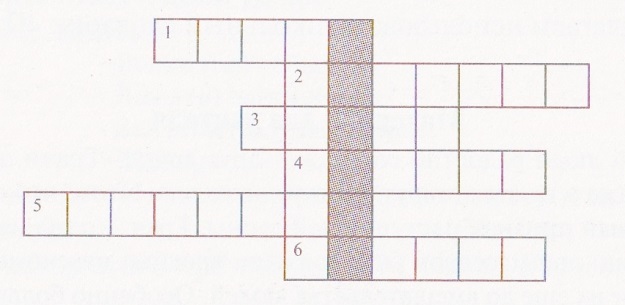 Выполните задание.Подберите еще две пословицы на эту же тему. Объясните их смысл. (Предлагаем использовать школьный словарик «Пословицы, поговорки и крылатые выражения».)VI.	Словарно-орфографическая работа—	Разгадайте кроссворд и узнаете, с каким словом мы сегодня познакомимся.Он носом в землю постучит, Взмахнет крылом и закричит. Кричит он даже сонный, Крикун неугомонный! (Петух.)В серой шубке перовойИ в морозы он герой,Скачет, на лету резвится,Не орел, а все же птица. (Воробей.)Невидимкой осторожно Он является ко мне, И рисует, как художник, Он узоры на окне. (Мороз.)Я землю копала — Ничуть не устала. А кто мной копал, Тот и усТал. (Лопата.)Палочка волшебная Есть у меня, друзья. Палочкою этой Могу построить я Башню, дом, и самолет,И большущий пароход! (Карандаш.)Льется речка — мы лежим,Лед на речке — мы бежим. (Коньки.)Какое слово получилось в выделенном столбике? (Хорошо.)Найдите слово хорошо в орфографическом словаре. (Предлагаем использовать школьный орфографический словарик.)       Запишите в тетрадь, поставьте ударение, подчеркните безударную гласную. Написание этого слова вы должны запомнить.—	Составьте предложение с этим словом.VII. Итог урока—	Как пишутся предлоги?Домашнее задание Упр. 282.Частная гимназия «Таджикистан»                              по теме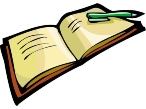 Учитель: Додарджанова Н.Т.20 февраля 2020 года